Minister Velma McCloud – Biographical SketchMinister McCloud is a native of .  She is a graduate of Booker T. Washington High School, W.S.S.U. (BA-English) and  (MA-English & Afro-American Literature). Minister McCloud taught English for 28 years and retired from the / Forsyth County School System in 2000. She taught at West Forsyth High and while there she served as advisor to The Afro-American Society,  for CELL+ program for prospective minority teachers, a  teacher, and Chairman of the English Department. Minister McCloud preached her initial sermon on November 16, 1997 at Piney Grove Missionary Baptist Church where she was ordained July 31, 1999.  She serves as an Associate Minister at Piney Grove where she is a member of the Missionary Department, Intercessory Prayer Ministry, Prison Ministry, Daughters of Hannah Women’s Ministry and a Sunday school teacher. She also serves as advisor to Young Adult Ministry. Currently, Minister McCloud serves as a teacher for The Forsyth County Sunday School Union in W-S, NC.  She received her Masters Degree in Biblical Studies May 23, 2010 from New Hope Bible College and a certificate in Biblical Counseling (Caring for People God’s Way ) from Light University, January 14,2013.  She has taught classes at MACEA-High Point and Charlotte, NC and MACEA -New Bern, NC. In addition, she has conducted Sunday school workshops, Women’s Conferences, and preached in Winston-Salem, Greensboro, Charlotte, Durham and in other surrounding counties.  Minister McCloud is humbled that God has called her to teach and preach his word.  She finds great joy and fulfillment in teaching and preaching God’s word so that lives can be transformed and people will have a greater knowledge of who they are in Christ Jesus.She is married to Deacon Stephen McCloud, and they are the proud parents of two children Audra White (Keith-husband) and Stephen McCloud, Jr (Rhonda-wife ).  They have been blessed with one granddaughter, Kennedy Brielle White, and two  grandsons Keith Barrington White, Jr. (KJ), and Jacob Alexander McCloud. She is the daughter of the late Mr. Edd Dickerson and Mrs.Irene Dickerson of Pelham, NC.Email- Velma McCloud @ gmail.comTelephone: (336) 924-5509 home: cell (336) 408-5313Address: 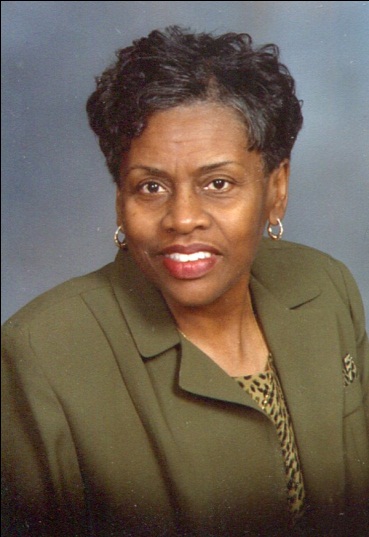 